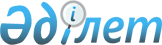 Павлодар облысы бойынша 2008 жылға арналған жер үсті су көздерінің ресурстарын пайдаланғаны үшін төленетін төлемақы мөлшерлемелері туралы
					
			Күшін жойған
			
			
		
					Павлодар облыстық мәслихатының 2008 жылғы 29 ақпандағы N 64/4 шешімі. Павлодар облысының Әділет департаментінде 2008 жылғы 27 наурызда N 3108 тіркелген. Мерзімінің өтуіне байланысты күші жойылды - Павлодар облыстық Әділет департаментінің 2009 жылғы 18 наурыздағы N 4-06/1966 хатымен.




      Ескерту. Мерзімінің өтуіне байланысты күші жойылды - Павлодар облыстық Әділет департаментінің 2009 жылғы 18 наурыздағы N 4-06/1966 хатымен.



      Қазақстан Республикасының "Қазақстан Республикасындағы жергiлiктi мемлекеттiк басқару туралы" 
 Заңына 
 және Қазақстан Республикасының "Салықтар және бюджетке төленетiн басқа мiндеттi төлемдер туралы" 
 Кодексiнiң 

 454-бабына

 сәйкес облыстық мәслихат 

ШЕШІМ ЕТЕДІ

:





      1. Павлодар облысы бойынша 2008 жылға арналған жер үстi су көздерiнiң ресурстарын пайдаланғаны үшiн төленетін төлемақы мөлшерлемелерi көрсетiлген шешiмнiң қосымшасына сәйкес бекiтiлсiн.





      2. Осы шешiмнiң орындалуын бақылау облыстық мәслихаттың экология және қоршаған ортаны қорғау мәселелерi жөнiндегi тұрақты комиссиясына жүктелсiн.





      3. Осы шешiм алғаш рет ресми жарияланған күнiнен бастап он күнтiзбелiк күн өткен соң қолданысқа енгiзiледi.


      Сессия төрағасы                            Л. Белогривый



      Облыстық мәслихаттың хатшысы               Р. Гафуров





Павлодар облыстық мәслихатының



(IV сайланған IV сессиясы)



2008 жылғы 20 қаңтардағы



"Павлодар облысы бойынша 2008 жылға арналған



жер үсті су көздерінің ресурстарын



пайдаланғаны үшін төленетін төлемақы



мөлшерлемелері туралы"



N 64/4 шешіміне қосымша



Павлодар облысы бойынша 2008 жылға арналған






жер үсті су көздерінің ресурстарын пайдаланғаны үшін






төленетін төлемақы мөлшерлемелері



					© 2012. Қазақстан Республикасы Әділет министрлігінің «Қазақстан Республикасының Заңнама және құқықтық ақпарат институты» ШЖҚ РМК
				
Р/с



№

Арнайы су пайдалану түрлері

Өлшем бірлігі

Мөлшерлемелері

Мөлшерлемелері

Р/с



№

Арнайы су пайдалану түрлері

Өлшем бірлігі

теңге

тиын


1



2



3



4



5


1

Тұрғын үй-пайдалану және 



коммуналдық қызметтер

текше метр

4,53

2

Өндіріс, жылу энергетикасын қоса алғанда (өндірістік қажеттіліктер)

текше метр

13,02

3

Ауыл шаруашылығы

текше метр

3,66

4

Су көздерінің суын пайдаланатын тоған шаруашылықтары

текше метр

3,66

5

Су көздерінен су алмайтын су қоймаларында балық өсірумен айналысатын балық шаруашылықтары

өнімнің тонна

92,49

6

Су көліктері

т.км

0,52
